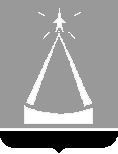 ГЛАВА  ГОРОДСКОГО ОКРУГА  ЛЫТКАРИНО  МОСКОВСКОЙ  ОБЛАСТИПОСТАНОВЛЕНИЕ15.02.2024 № 89-п______г.о. ЛыткариноО проведении голосования по отбору общественных территорий, подлежащих благоустройству на территории городского округа Лыткарино Московской области в первоочередном порядкеВ соответствии с Федеральным законом от 06.10.2003 № 131-ФЗ «Об общих принципах организации местного самоуправления в Российской Федерации», в соответствии с пунктом 7 Правил предоставления и распределения субсидий из федерального бюджета бюджетам субъектов Российской Федерации на поддержку государственных программ субъектов Российской Федерации и муниципальных программ формирования современной городской среды, утвержденных постановлением Правительства Российской Федерации от 30.12.2017 № 1710 «Об утверждении государственной программы Российской Федерации «Обеспечение доступным и комфортным жильем и коммунальными услугами граждан Российской Федерации», в целях участия граждан в формировании комфортной городской среды и ежегодного обеспечения достижения показателя увеличения доли граждан, принимающих участие в решении вопросов развития городской среды, предусмотренного паспортом регионального проекта Московской области «Формирование комфортной городской среды (Московская область)», утверждённым Губернатором Московской области А.Ю. Воробьёвым в системе ГИИС «Электронный бюджет», постановляю:1. Провести голосование по отбору общественных территорий, подлежащих благоустройству в первоочередном порядке в 2025 году, в срок с 15.03.2024 по 30.04.2024 посредством единого Портала обратной связи (ПОС) и Федерального портала za.gorodsreda.ru (далее – портал za.gorodsreda.ru):- общественная территория, г.Лыткарино 6 мкр-н, в районе домов 4, 5, 9, фактический адрес: Московская обл., г.Лыткарино, 6 мкр-н, в районе домов 4, 5, 9, площадь: 1,2 га;- общественная территория г.Лыткарино, Детский городок ЗИЛ, в районе домов 37, 38, вдоль дороги 46К-5221, фактический адрес: Московская обл., г.Лыткарино, Детский городок ЗИЛ, в районе домов 37, 38, вдоль дороги 46К-5221, площадь 1,5 га.2. Регистрация (идентификация) участников голосования – жителей городского округа Лыткарино в возрасте от 14 лет на портале za.gorodsreda.ru осуществляется с учетом прохождения регистрации через учетную запись в Единой системе идентификации и аутентификации (ЕСИА), либо посредством портала государственных и муниципальных услуг с возможностью:- ознакомиться с описанием общественных территорий, предлагаемых для голосования;- проголосовать удаленно (дистанционно) с использованием персональных стационарных и мобильных аппаратных средств выхода в информационно-телекоммуникационную сеть «Интернет» с возможностью выбора не более одной общественной территории.3. Подведение итогов голосования по отбору общественных территорий осуществляет Общественная комиссия городского округа Лыткарино, созданная постановлением главы городского округа Лыткарино от 30.11.2018 № 754-п.4. Начальнику отдела архитектуры, градостроительства и инвестиционной политики Администрации городского округа Лыткарино (Артемов А.П.): 4.1. Обеспечить информирование жителей городского округа Лыткарино о возможности участия в голосовании по отбору общественных территорий в срок не позднее 30 календарных дней до начала проведения голосования;4.2. Обеспечить размещение протокола с итогами голосования на едином Портале обратной связи (ПОС) и опубликование итогов голосования по отбору общественных территорий на портале za.gorodsreda.ru.5. Начальнику отдела архитектуры, градостроительства и инвестиционной политики Администрации городского округа Лыткарино (Артемов А.П.) обеспечить опубликование настоящего постановления в установленном порядке и размещение на официальном сайте городского округа Лыткарино в сети «Интернет».6. Контроль за исполнением настоящего постановления возложить на заместителя главы городского округа Лыткарино Трещинкина В.С.Рассылка: ОАГиИП Администрации г.о. Лыткарино, СМИК.А. КравцовДолжностьПодписьФ.И.О.ДатаЗаместитель главы городского округа ЛыткариноВ.С. ТрещинкинНачальник Отдела архитектуры, градостроительства и инвестиционной политики Администрации г.о. ЛыткариноА.П. АртемовЮридический отдел Администрации городского округа Лыткарино